МБДОУ» Детский сад №18 «Звёздочка»План работы по дополнительному образованию« Волшебница – Вода»Старший возрастСоставила – Савельева Е.А.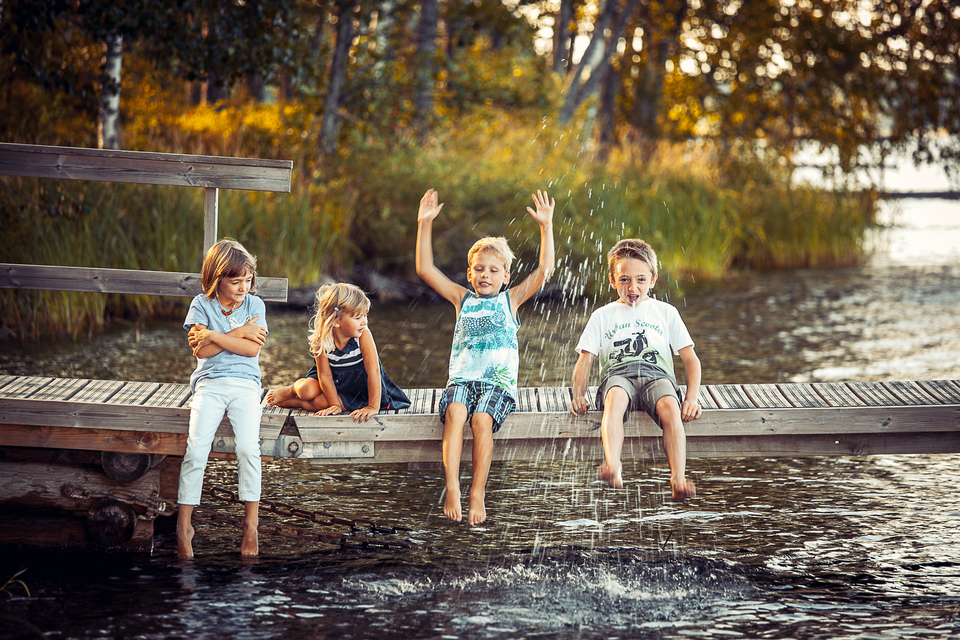 СентябрьТема: Вода вокруг насЦель: Обратить внимание детей на значение воды в нашей жизни, Показать - где, в каком виде существует вода в окружающей среде.1` .Белый и голубой цвета глобуса. Игры с водой.Д\3 : Наблюдать и запоминать - где и какую они видели воду. Зарисовать схематично.2.	Проверка д\задания. Обсуждение.Откуда берется вода в кране?Опыт - « Что плавает, а что тонет»- Безопасность на воде.П\игра « Мы умеем плавать».3.	Сентябрь - дождезвон. Беседа о дожде.Стихотворения о дожде: О. Григорьев « Какой дождь?», А.Тараскин «Сколько знаюя дождей?».Загадки о дожде. Игры с водой.4.	Выводы по теме. Рисование красками на тему « Зачем нам вода?»ОктябрьТема: «Куда бежит река?»Цель: Познакомить детей с особенностями различных водоемов.1.	Экскурсия к  водоёму. Наблюдения.Эксперимент « Бежит вода или стоит?»Д/3: Сходить с родителями к реке, понаблюдать за течением реки.2.	Стихотворение Э. Мошковской « Речка». Обсуждение.Выводы о реках и озёрах, прудах. Модель - Из ручейков делаем речку. Игры с водой.3.	Моря. Океаны. Рисование цв. карандашами - «Из ручья  в  океан». Игры с водой. Опыт « Водолазный колокол».Обобщения, выводы по теме.4.0бобщения, выводы по теме. Загадки.Коллективная работа « Морская картина» ( пластилин).НоябрьТема: Ходит капелька по кругу.Цель: Дать детям первые элементарные знания о круговоротеводы в природе.Опыты с испарением воды.Игры с водой.Наблюдения.   Выводы.Опыты с испарением воды( продолжение). Рисуем модели испарения воды. Разучивание п\игры « Мы - капельки».Стихотворение Г. Люшнин « Капелька», Э. Мошковская « Капля в море».Беседа по стихотворениям.Наблюдение на прогулке «Как капает капля?».Нонбрь - последний месяц живой воды. Беседа.Народные приметы, поговорки.Обобщения, выводы по теме.Коллективная работа « Круговорот воды в природе»( рисование).ДекабрьТема: «Эта волшебница - вода».Цель: Познакомить детей с различными природнымиявлениями.Показать разнообразие состояния воды в окружающей среде.Дождь и снегопад. Вспоминаем дождь.Стихотворения Б. Заходер « Первый снег», Ю. Кушак « Ночное приключение». Обсуждение.Что такое град? На прогулке: опыты со снегом.Туман. Роса.Л. Квитко « Корова в тумане»,В.Кудрявцева « Роса»,Ю. Марцинкявичус « Ледяные цветы». Обсуждение.Игры с водой.Иней. Морозные узоры. Сосульки. Лёд.Эксперементы с морозными узорами, с сосулькой.В. Фетисова « Речка зимой». Обсуждение.Вырезывание « Морозные узоры» ( бумага, ножницы).Викторина загадок. Выводы по опытам, экспериментам.Обобщающая беседа.ЯнварьТема: «Какой бывает вода».Цель: Познакомить детей с некоторыми свойствами воды.Опыт - « Вода прозрачная и безвкусная»,Беседа по опыту. Морская вода. Мировой океан.Игра - рассуждение « Как сделать воду сладкой, кислой, соленой?»Игры с водой.Опыты « У воды нет запаха», « Вода жидкая, может течь», «Лед - твёрдая вода»,      « Перерезать лед, оставив его целым».Игры с водой ( с использованием различных воронок, стаканчиков, ситечек и др.)Опыты « Лед легче воды», «В воде некоторые вещества растворяются, а некоторые не растворяются».Беседы по опытам. Игры с водой.Опыт « Вода не имеет формы». Беседа.Январь - льдистый, студень и снеговик.Поговорки и приметы.Куда прячется вода в январе?Обобщение и выводы по теме. Рисование « Зима в лесу».ФевральТема: « Что растёт в воде».Цель: Познакомить детей с некоторыми видами водных
растений, с их особенностями, приспособленностью к жизниименно в водной среде.Белая кувшинка. Кубышка желтая.Отрывок из сказок Г. X. Андерсена « Дюймовочка», А.Н. Толстого « Золотой ключик».Рисование и заштриховывание листа кувшинки.Ряска. Рогоз. Стрелолист.Отрывок из сказки А.Н. Толстого « Золотой ключик».Рисунки, фотографии.Изготовление поделок из бумаги - « Царство водных растений».Водные растения аквариума.Опыт « Почему не выливается?»Коллективная работа « У пруда».Игра с водой « Морская регата».Опыт « Наподобие подводной лодки».Обобщение и выводы по теме « Что растёт в воде».МартТема: «Кто живёт в воде».Цель: Познакомить детей с представителями водных
животных. Показать их особенности. Охрана животныхи среды их обитания.«Знакомые незнакомцы» - развлечение на тему « Водные животные». Игры с водой, с игрушками - водными жителями.Водные насекомые.Опыты « Сухим из воды», « Плавучая игла». Беседа по опытам.Игра с дидактическими открытками (особенности водных жителей).Лепка - конструирование « Мы - живем в воде».Стихотворение Ю. Кушак « Удивительный кот».Беседа по стихотворению.П\ игра « Мы - чайки, крабы, рыбки». Земноводные.Обобщение и выводы по теме.Составление моделей - существенных признаков водных животных.Март - утро весны и года. Возвращение живой воды.Рисование по произведению «Маленький водяной».АпрельТема: «Я и вода».Цель: Закрепить навыки экологически грамотного поведения в быту, во время пребывания на водоемах, учить любоваться реками, озерами, понимать необходимость бережного отношения к ним.Стихотворение Б. Заходера « Что случилось с рекой?».Обсуждение.Вопросы по стихотворению.Игры с водой.Фотокомпозиции, иллюстрации ( водоемы).«Как люди речку обидели». Рассказ. Обсуждение.Поиск выхода из ситуации. Опыт « Как очистить воду».Фильтры.Познакомить детей с водоохранными знаками.Изготовление панно «Берегите водоёмы!».Апрель - стихия воды. Скопление кучевых облаков.Русские народные поговорки и приметы.Стихотворение В. Лифшица « Видел сам».Обобщение и выводы по теме « Я и вода».МайОткрытое интегрированное занятие по кружковой работе.Экологическая сказка « Жила - была река» - инсценирование.Праздник на воде « Волшебница вода».МАТЕРИАЛ ДЛЯ ИГР С ВОДОЙ:Различные емкости, воронки, лейки, капельницы, шприцы, ситечки.Кораблики, лодки, плотики и др.Игрушки: водоплавающие птицы, рыбы, земноводные; водные жители, водные растения и др.ЛИТЕРАТУРА:Н.А. Рыжова « Волшебница - вода».Л.П. Молодова « Игровые экологические занятия с детьми».Изд. «РОСМЕН» - «Детская энциклопедия».Я. И. Перельман « Занимательные задачи и опыты».В.И. Ашиков « Семицветик».« Удивительный мир диких животных» - «Киты и др. морские млекопитающие». Изд. « Эгмонт» - « Удивительный мир животных» - « Дельфины».О. А. Воронкевич « Добро пожаловать в экологию».